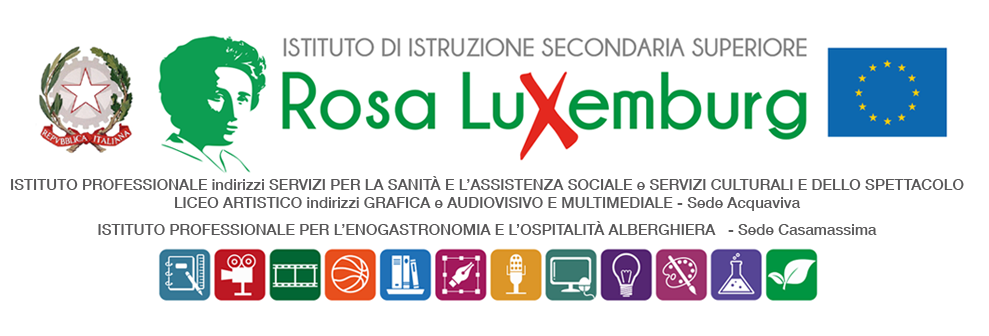 Studenti minorenni AUTORIZZAZIONE DEI GENITORIIl/La sottoscritto/a…………………………………………………………………...…………………. genitore dell’alunno/a………………………………………………………..frequentante la classe……………….. indirizzo………………………. AUTORIZZAil/la proprio/a  figlio/a a partecipare martedì 14 Marzo allo spettacolo teatrale “Vite Spezzate” presso il Teatro Kismet OperA di Bari sulla base delle modalità organizzative esplicitate nella Comunicazione n. 326 del 10 Marzo 2023. Al termine delle attività, gli studenti faranno regolarmente rientro a scuola. Il sottoscritto, con la presente:esonera la scuola da ogni responsabilità riguardo all’incolumità delle persone e delle cose e al comportamento degli alunni;dichiara di assumersi le responsabilità (art. 2048 del Codice Civile) derivanti da inosservanza da parte del/la proprio/a figlio/a delle disposizioni impartite dagli insegnanti e da cause indipendenti dall’organizzazione scolastica. Data……………………. Firma del genitore ………………………………………